How to Draw…..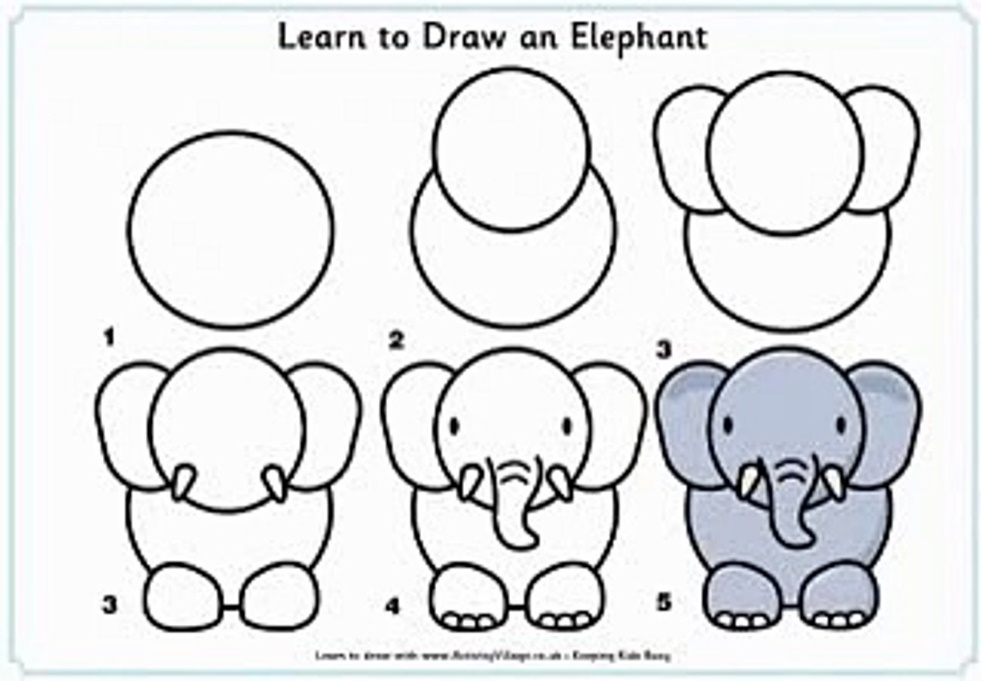 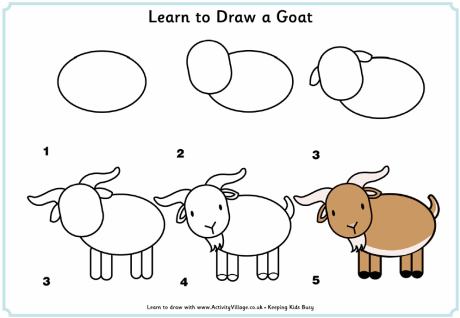 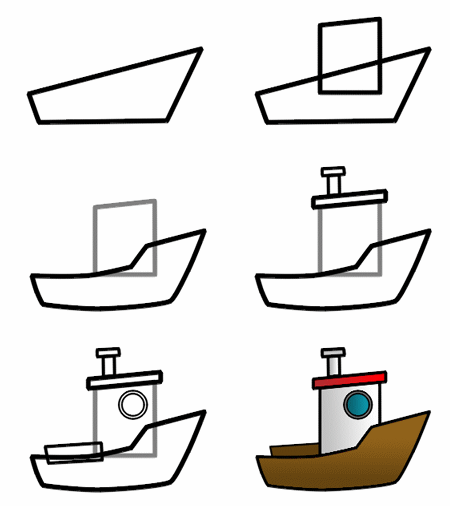 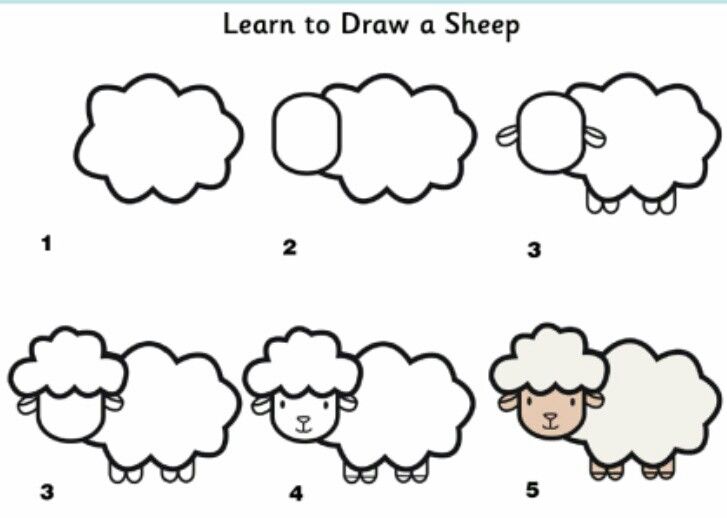 